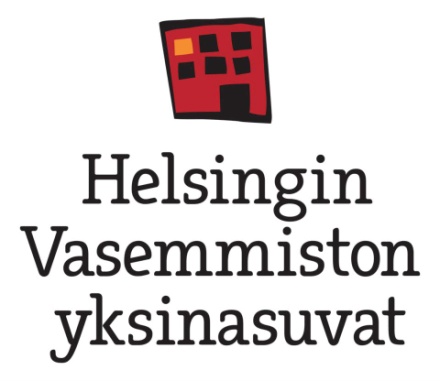 YKSINASUVAT JA KÖYHYYSYksinasuvat ja köyhyysYksinasuvat ovat muuta väestöä köyhempiäkaikissa ikä- ja tuloryhmissä:Työttömien yksinasuvien määrä ei ole laskenut laman jälkeen. Pätkä- ja osa-aikatyöt iskevät kipeimmin yhden hengen talouksiin. Pienipalkkaisuus on myös usein yksinasuvan ongelma.  Peruspäivärahan, työmarkkinatuen ja asumistuen saajista noin 60 prosenttia on yksinasuvia, toimeentulotuen asiakkaista lähes 80 prosenttia. Yksinasuvilla opiskelijoilla, työttömillä, pienipalkkaisilla ja eläkeläisillä on muuta väestöä suurempi riski kokea köyhyyttä korkeiden asumis- ja elinkustannusten vuoksi. Asumiskulut voivat viedä keskituloisenkin yksinasuvan tuloista yli puolet. Yhden hengen talouksilla on muuta väestöä korkeammatpakolliset elinkustannukset: Yksinasuvan elinkustannukset ovat lähes puolitoistakertaiset kahden aikuisen kotitalouteen verrattuna. Elinkustannusten korkeus johtuu suurelta osin korkeista asumiskustannuksista.Välttämättömien kestokulutushyödykkeiden kuten pesukoneen hankkiminen ja elämisen kulut kuten ruoka ja nettiyhteys tulevat kalliimmaksi yhden hengen kotitalouksissa kuin isommisssa kotitalouksissa. Kotitalousvähennys suosii suuempia kotitalouksia vaikka esimerkiksi pesukoneen korjauttaminen saattaa suistaa yksinelävän talouden velkakierteeseen. VaadimmeHelsinkilisä on lisättävä toimeentulotukeen.Perustuloa, joka helpottaa yksinasuvien toimeentuloa sairauden tai työttömyyden kohdatessa, on kokeiltava Helsingissä. Asumismuoto ei saa ratkaista toimeentulotuen perusosan määrää. Sama toimeentulotuen perusosa on maksettava ruokakunnan koosta riippumatta.Yksinasuvien taloudellisia ongelmia on pyrittävä ratkaisemaan myös kuntatasolla. Ei saa tyytyä odottamaan lakimuutoksia tai valtakunnallisten tukien muutoksia.YhteystiedotKatso lisää yksinasuvien asioista ja löydä oma kunnallisvaaliehdokkaasi:Yhden hengen taloudet -Facebook-ryhmä: https://www.facebook.com/pages/Yksinasuvat-miljoona-marginaalissa/296392973744765 Yhden hengen taloudet -ryhmän blogi:http://yhdenhengentaloudet.wordpress.com/